Veiligheidsregio Gelderland-Zuid start brandpreventieweken met slaapkamerbrandMet een "slaapkamerbrand" start de brandweer in de Veiligheidsregio Gelderland-Zuid op zaterdagmiddag 5 oktober 2013 de brandpreventieweken. Dit doet de brandweer bij de Gamma aan de Nieuwe Dukenburgseweg 11 in Nijmegen. Als startschot van de brandpreventieweken veroorzaakt regionaal commandant Dennis van Zanten rond 13.30 uur "kortsluiting", waardoor de brand in de slaapkamer uitbreekt en het publiek kan zien hoe razendsnel een brand zich ontwikkelt. Na het blussen van de brand geeft de brandweer die middag voorlichting en verschillende demonstraties die in het teken staan van brandveiligheid thuis. De brandweer is van 13.00 uur tot 17.00 uur aanwezig bij de Gamma. Met de brand in een tot slaapkamer omgebouwde container kan het publiek via een groot beeldscherm live zien hoe snel een brand om zich heen grijpt, dat de ruimte binnen een mum van tijd gevuld is met giftige en verstikkende rook en dat er dus maar weinig tijd is om veilig te vluchten (maximaal 3 minuten). Rookmelders in huis en een goed vluchtplan zijn daarom van levensbelang. 
Zowel voor (van 13.00 uur tot 13.25 uur) als na de demonstratie van de slaapkamerbrand kunnen de bezoekers een kijkje nemen in de container/slaapkamer, waarmee zij een beeld krijgen van de verwoestende werking van brand.

Demonstraties
Na de slaapkamerbrand laat de brandweer met een voorlichtingsstand en verschillende demonstraties zien wat mensen kunnen doen om brand in huis te voorkomen en hoe ze - in geval van brand - snel en veilig kunnen vluchten. Zo geeft de brandweer met een demonstratie ‘Vlam in de pan' tips over hoe te handelen en wijst zij op het gebruik van de juiste blusdeken. In een zogenaamde rooktent kan het publiek ervaren hoe het is als je geen rookmelders hebt en je moet vluchten in een ruimte vol rook.

Nationale brandpreventieweken 
De nationale brandpreventieweken lopen van dinsdag 1 oktober tot en met donderdag 31 oktober en richten zich dit jaar speciaal op de gevaren van rook en thuiswonende senioren. De brandweer in Gelderland-Zuid besteedt het hele jaar door aandacht aan brandveiligheid met diverse voorlichtingsactiviteiten, maar tijdens de brandpreventieweken wordt er door de clusters een aantal extra activiteiten georganiseerd.

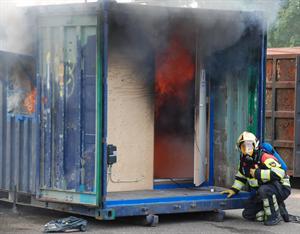 